الجمهورية الجزائرية الديمقراطية الشعبيةRépublique  Algérienne  Démocratique  et PopulaireMinistère de l’Enseignement  Supérieur et de la Recherche ScientifiqueUniversité  « Mouloud MAMMERI » de Tizi-OuzouFaculté de Médecine.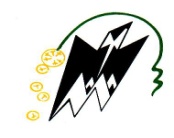 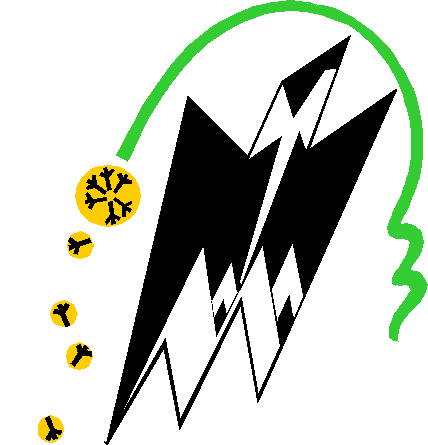  CONSULTATION N°07/FM/UMMTO/2019     La Faculté  de Médecine  de l’université Mouloud MAMMERI de Tizi-Ouzou lance une consultation en vue de «  Réaménagement au niveau de la Faculté de Médecine de l’Université Mouloud MAMMERI de Tizi-Ouzou », dans le cadre de budget de fonctionnement de l’année 2019 chapitre 22-18 Article 01. Le cahier des charges est structuré en deux (02) lots :     Lot 01 : «Travaux de rénovation »     Lot 02 : «Travaux de peinture » La présente consultation fera l’objet d’une publication sur le site web de l’UMMTO :    www.ummto.dz et d’un affichage public.Tous les soumissionnaires qualifiés dans le domaine peuvent soumissionner pour cette consultation.   Le cahier des charges  peut être retiré auprès du  Service des Moyens Généraux  de la Faculté  de Médecine.  Les offres doivent être déposées au   Service des Moyens Généraux  sous pli fermé unique portant la mention « A N’OUVRIR QUE  PAR LA COMMISSION D’OUVERTURE DES PLIS ET  D’EVALUATION DES OFFRES » et l’intitulé de la consultation. Le dossier doit comporter les pièces suivantes :A / dossier de candidature :   -Déclaration de candidature dument renseignée, datée, signée et cachetée par le soumissionnaire.   - Déclaration de probité dument renseignée, datée, signée et cachetée par le soumissionnaire.-Copie du registre de commerce ou carte d’artisan.-Copie de la carte de l’identification fiscale.-Numéro et domiciliation du compte bancaire.-Original de l’extrait des rôles apuré ou avec échéancier et daté de moins d’un mois a la date de la  soumission.-Original du casier judiciaire datant de moins de trois mois a la date de la soumission.-Attestation de bonne exécution 2016-2017-2018.B/ Offre Technique :-Déclaration a souscrire dument renseignée, datée, signée et cachetée par le soumissionnaire.-Cahier des charges dument renseignée, datée, signée et cachetée par le soumissionnaire.C/ Offre financière :  -Lettre de soumission dument renseignée, datée, signée et cachetée par le     soumissionnaire.  -Devis estimatif et quantitatif dument renseignée, datée, signée et cachetée par le soumissionnaire.  -Bordereau des prix unitaires dument renseignée, datée, signée et cachetée par le soumissionnaire.Un délai de Douze (12) jours est accordé aux soumissionnaires pour préparer leurs offres à compter   du08/08/2019   La date limite de dépôt des offres est fixée au 19/08/2019 à 10h00 mn.L’ouverture des plis se fera, en présence des soumissionnaires qui le désirent le jour même de la date de dépôt des offres à 10h30mn à la salle de réunion de la faculté Médecine.La durée de validité des offres est égale a la durée de préparation des offres augmentée de trois 03moins à compter de la date d’ouverture des plis.